Discharge Response PlanforBulk Fertilizer/PesticidesInfo Updated:      Up-to-date copies of this plan must be readily available at the storage facility and at the nearest local office from which the storage facility is administered, and shall be available for inspection and copying by the WDATCP.This plan must be customized for each facility to fully satisfy the requirements of 
Wis. Admin. Code s. ATCP 33.58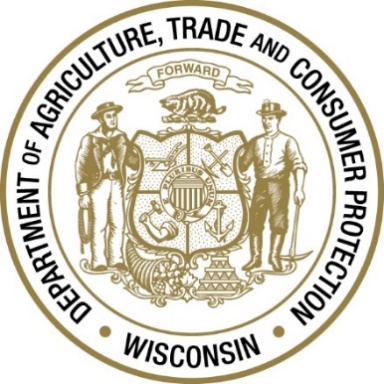 Version Updated March 23, 2018On-Site Discharge Response Plan
forBulk Fertilizer/PesticidesCompany Emergency Contact InformationPublic Agency Emergency Contact ListEmergency assistance — the people who can help you respond to the immediate emergency.Be sure to note the time, date and person to whom you speak when you make these calls.**   DATCP will take a lead role in overseeing the clean of pesticide and fertilizer spills, and they normally are notified by the DNR.  Calling DATCP directly may expedite their assistance.***   If the amount of spilled product exceeds the CERCLA or EHS reportable quantities in SARA Title III, you must report the spill to the National Spill Response Center (NRC) and the Local Emergency Planning Committee (LEPC) regardless of DNR reporting requirements.  If you are not familiar with CERCLA or EHS, ask DATCP for assistance. Anhydrous ammonia spills greater than 100 lbs must be immediately reported to the National Response Center.  Failure to do so may result in a significant forfeiture action by USEPA.  As of May 2015, the EPA standard for immediately reporting an anhydrous ammonia spill is that the spill must be reported to NRC within 15 minutes of the spill’s occurrence or discovery.Excavation & Earth Hauler Contractors ListSketch of Facility and Immediate SurroundingsDraw a map showing the property site and immediate surroundings. (or attach map)Show outline of buildings, building openings, and storage tanks. Identify areas of the facility committed to fertilizers, pesticides, flammables, oxidizers, etc., including bulk storage tanks, bins and minibulk storage areas.Show perimeter rail spurs and roads.Show access routes and approximate distances to important buildings. For fixed storage tanks and dry fertilizer bins, assign an identifying code or number (ex. 1,2, 3 or a, b, c) and complete the chart on the next page identifying the contents of each tank and dry fertilizer bin.Show North arrow.   Photos can be helpful.KeyFire Protection EquipmentFire Hydrant	HSprinkler Booster Connection	BMain Gas Shutoff	GMain Electrical Shutoff	EFirst Aid Supplies	+Product Location Key (page 1)To be identified in map on previous page.This represents the inventory at this location during the peak season. All items might not be present in these stated quantities at all times.Product Location Key (page 2)To be identified in map on previous page.This represents the inventory at this location during the peak season. All items might not be present in these stated quantities at all times.Procedures for Response to an on-site DischargeControl Determine whether it is appropriate to stop the source of the spill or to limit the flow.  Wear appropriate personal protective equipment. Do not allow anyone to walk in the spilled material. Prevent vehicles from driving over spilled material.If necessary, shut down all power until it can be determined what can be safely used.ContainStop and contain the spill using soil, sod or absorbent material.Keep the spill out of any body of water, ditch, floor drain, well or sinkhole.After first response and evaluation of the situation, notify appropriate authorities per page 1 & 2 of this plan.Clean-upAfter emergency containment is completed, start the clean-up and recovery operation.Clear the contaminated area of all personnel except for a small clean-up crew.Wear appropriate personal protective equipment as described on product label.If the spill is large enough, use a pump or wet-dry vac to transfer spilled material into an emergency holding tank.Do not hose down spill, because hosing spreads the spilled material. Small spills within a paved loading area may be flushed using a low pressure water line and as little water as possible into a container for recovery.If spill cannot be flushed into a container, absorbent material should be spread over the entire spill. Enough absorbent material should be used to soak up as much liquid as possible. Allow time for the absorbent to work.Sweep or shovel the absorbed material into a large leak-proof open-head recovery drum.If the spill occurred on soil or gravel, remove contaminated soil or gravel a minimum of 1 to 2 feet below contamination level.For pesticide clean-up, contact the manufacturer for recommendations.Repeat above processes until all residue of spilled material is removed.Finally, rinse the area (if on a mix/load pad or in secondary containment) with water to wash away any remaining material. Collect and hold rinse water for use or disposal.Remove personal protective equipment being careful not to contaminate yourself or others.Discard contaminated clothing, brooms, etc. as you would contaminated material.Be sure your disposal procedures are not such that someone unaware of the incident will reuse the clothing or equipment.If the spill occurred in a pesticide storage area, the area should be checked carefully to see if any other pesticides are contaminated by the spill. If so, these pesticides should also be disposed of, or arrangements made for their return to the manufacturer. Any disposal should be carried out in accordance with local, state and federal regulations.Procedures for Response to an off-site DischargeControlDetermine whether it is appropriate to stop the source of the spill or to limit the flow.  Wear appropriate personal protective equipment. Do not allow anyone to walk in the spilled material. Prevent vehicles from driving over spilled material.ContainStop and contain the spill using soil, sod or absorbent material.Keep the spill out of any body of water, ditch, storm sewer, well or sinkhole.Call911, depending on circumstances (ex. There are injuries, the spill represents a threat to the public, traffic represents a safety hazard etc.  Discuss these circumstances with facility personnel before a spill occurs).  This may take precedence over all of the above-listed items under Control and Contain.  Report anhydrous ammonia spills to the National Response Center within 15 minutes of the spill’s discovery.Facility management.Clean-upAfter emergency containment is completed, start the clean-up and recovery operation.Clear the contaminated area of all personnel except for a small clean-up crew.Wear appropriate personal protective equipment as described on product label.If the spill is large enough, use a pump or wet-dry vacuum to transfer spilled material into an emergency holding tank.Do not hose down spill, because hosing spreads the spilled material.If spill cannot be flushed into a container, absorbent material should be spread over the entire spill. Enough absorbent material should be used to soak up as much liquid as possible. Allow time for the absorbent to work.  Misting with water may be necessary.Sweep or shovel the absorbed material into a large leak-proof open-head recovery drum.If the spill occurred on soil or gravel, remove contaminated soil or gravel a minimum of 1 to 2 feet below contamination level.For pesticide clean-up, contact the manufacturer for recommendations.Repeat above processes until all residue of spilled material is removed.Remove personal protective equipment being careful not to contaminate yourself or others.Discard contaminated clothing, brooms, etc. as you would contaminated material.Be sure your disposal procedures are not such that someone unaware of the incident will reuse the clothing or equipment.Use and Disposal of Discharged MaterialsWhenever possible, spilled material should be used as originally intended. When re-use is not possible, either because of excessive contamination or cross-contamination with an incompatible material, the material must be disposed of in accordance with DATCP/DNR requirements. Recovered Pesticide ConcentrateSpilled material that is still usable may be used. The approximate analysis of material must always be known before use. If the material will be sold, the spill material should be thoroughly mixed and a sample chemically analyzed to determine the concentration.Recovered Pesticide RinsatesSmall spills and rinsate resulting from daily spill clean-up should be used as make-up water in the present or future outgoing pesticide loads of the same pesticide or same use-site compatible pesticides. Approximate concentration of rinsate should be accounted for when intended application is near maximum label rate. All customers receiving rinsate as make-up water should be informed in advance and approve.If rinsate is not to be used as make-up water or applied as-is, it must be disposed of according to label directions and as directed by our DATCP/DNR contact(s).Solid Materials and Contaminated Equipment from Pesticide SpillsAbsorbent materials, contaminated soil and gravel, equipment and other solid materials will be disposed of by means of landspreading as directed by DATCP/DNR contacts. If landspreading is not to be utilized, the contaminated materials must be disposed of as directed by DATCP/DNR contacts.Recovered FertilizerSignificant quantities of recovered fertilizer will be thoroughly blended, sampled and analyzed. Once the analysis is obtained, the product will be sold at this analysis to any customer who is aware and accepts that the product is a recovered spill.Small quantities of recovered liquid fertilizer and rinsate from a fertilizer spill or equipment clean-up will be:used as makeup water for future fertilizer or pesticide applications.landspread as-is; applications will be made at rates not exceeding the normal nutrient needs for the present or intended crop.Solid materials and contaminated equipment resulting from recovery of fertilizer spills will be:applied as intended, provided there is minimal mixing of fertilizer with soil, gravel or other materials.disposed of by means of landspreading as directed by DATCP/DNR contacts. This option can only be used when material can be uniformly applied at a rate not exceeding normal nutrient need for the present or intended crop.Agrichemical Spill ReportingWhen you report a spill, be prepared to provide the following:the responsible person’s name, address and telephone numberthe date, time, duration and location of the discharge (be as specific as possible with location information, including GPS is available)the product name and amount of the discharged materialthe cause of the dischargeany known health risks associated with the releaseprecautions to take as a result of the releasesite conditions (soil type, distance from surface water, etc.)DNR Spill Reporting RequirementsAny spill, which has adversely impacted or threatens to adversely impact public health, public welfare or the environment must be reported to the DNR.  This includes hazards to traffic, such as a dry fertilizer spill on a road surface that is hazardous to motorcycle traffic.If the spill is confined to a containment area and recovered, you do not need to report the spill.If there is no adverse impact or threat to public health, public welfare or the environment, reporting requirements are based on the quantity released:Dry Fertilizer: report the discharge to the DNR if the amount is 250 pounds or greater.
Liquid Fertilizer: report the discharge to the DNR if the amount is 25 gallons or greater.
Registered Agricultural Pesticides: report the discharge to the DNR if the amount, when diluted according to the label, would cover one acre or more of land if applied according to label instructions.NRC and LEPC Reporting RequirementsIf the amount of spilled product exceeds the CERCLA or EHS reportable quantities listed in SARA Title III, you must report the spill to the National Response Center (NRC) and the Local Emergency Planning Committee (LEPC) regardless of DNR reporting requirements.  If you are not familiar with CERCLA or EHS reportable quantities, contact DATCP for assistance.  Anhydrous ammonia spills greater than 100 lbs (including to containment) must be immediately reported to the National Response Center.  Failure to do so may result in a significant forfeiture ($10,000 plus) action by USEPA.  As of May 2015, the EPA standard for immediately reporting an anhydrous ammonia spill is that the spill must be reported to NRC within 15 minutes of the spill’s occurrence or discovery.DATCP Reporting RequirementsThe DNR will normally contact the DATCP Spill Coordinator when an agrichemical spill is reported.  Since DATCP will have the lead for fertilizer and agricultural pesticide clean up, you may want to report the discharge to the DATCP Spill Coordinator to initiate DATCP assistance.Emergency Equipment and LocationsThe emergency equipment listed below must be available 24 hours a day. If any equipment is not available at your site, please take some time to find another business (or the fire department) which would be willing to lend you the supplies in an emergency. Be sure to list the business name, contact person, and phone numbers for 24 hours a day. This completed listing could save you countless hours of searching.Emergency Equipment and Locations (cont.)Personal Protective EquipmentNot required as part of the plan, but must be available.Company NameCompany NameFacility Name*Facility Name*Street Address
(no PO Box)Street Address
(no PO Box)City, State, ZipCity, State, ZipTelephoneTelephoneFax* Note: This response plan outlines discharge response procedures for this facility.* Note: This response plan outlines discharge response procedures for this facility.* Note: This response plan outlines discharge response procedures for this facility.* Note: This response plan outlines discharge response procedures for this facility.* Note: This response plan outlines discharge response procedures for this facility.* Note: This response plan outlines discharge response procedures for this facility.* Note: This response plan outlines discharge response procedures for this facility.* Note: This response plan outlines discharge response procedures for this facility.* Note: This response plan outlines discharge response procedures for this facility.* Note: This response plan outlines discharge response procedures for this facility.Company Personnel Company Personnel Company Personnel Company Personnel Company Personnel 1.Employee NameTitleTelephoneAddress2.Employee NameTitleTelephoneAddress3.Employee NameTitleTelephoneAddress4.Employee NameTitleTelephoneAddressNote:  All individuals listed above must be familiar with this plan and competent to respond to an emergency.Note:  All individuals listed above must be familiar with this plan and competent to respond to an emergency.Note:  All individuals listed above must be familiar with this plan and competent to respond to an emergency.Note:  All individuals listed above must be familiar with this plan and competent to respond to an emergency.Note:  All individuals listed above must be familiar with this plan and competent to respond to an emergency.DNR 24-hour Spill Reporting Hotline: (800) 943-0003DNR 24-hour Spill Reporting Hotline: (800) 943-0003Fire DepartmentPolice DepartmentSheriff’s DepartmentState PatrolAmbulanceChemtrec          (800) 424-9300PhysicianHospitalExcavating EquipmentDiggers Hotline811 or 1-800-242-8511DNR Regional Spill CoordinatorsNortheast: Rick Joslin(920) 424-7077Northern: John Sager(715) 392-7822South Central: Mike Schmoller(608) 275-3303Southeast: Trevor Nobile(414) 263-8524West Central: Pat Collins715-684-2914 ext.117**DATCP — Main Office(608) 224-4500 (7:45 a.m. - 4:30 p.m.  M-F)**DATCP Field Staff:      ***(800) 424-8802  (for anhydrous ammonia spills)Local Emergency Planning CommitteeNote: Excavation contractors may also be earth hauling contractors.  Such a contractor may be cited as a single source for both services.Note: Excavation contractors may also be earth hauling contractors.  Such a contractor may be cited as a single source for both services.Note: Excavation contractors may also be earth hauling contractors.  Such a contractor may be cited as a single source for both services.Excavation ContractorsExcavation ContractorsExcavation Contractors1.Company NameAddressCity, State, ZipTelephone2.Company NameAddressCity, State, ZipTelephoneEarth Hauling ContractorsEarth Hauling ContractorsEarth Hauling Contractors1.Company NameAddressCity, State, ZipTelephone2.Company NameAddressCity, State, ZipTelephoneTank/Bin ID Building IDName/DescriptionMaximum*QuantityPhysical StateTank/Bin ID Building IDName/DescriptionMaximum*QuantityPhysical StateEquipmentOnSiteFire Dept.OtherLocation/TelephoneSafety/Product InformationSafety/Product InformationSafety/Product InformationSafety/Product InformationSafety/Product InformationProduct labels and MSDS SheetsSafety kitsTwo-way radiosContainment / Cleanup MaterialsContainment / Cleanup MaterialsContainment / Cleanup MaterialsContainment / Cleanup MaterialsContainment / Cleanup MaterialsVermiculite / peat mossLimeSawdustActivated charcoalHigh expansion foamNozzles for expansion foamDetergentHand shovelsBroomsSand or soil Spare plugs for containment systemStorm sewer coversLiquid Recovery EquipmentLiquid Recovery EquipmentLiquid Recovery EquipmentLiquid Recovery EquipmentLiquid Recovery EquipmentVacuum truck (septic cleaning svcs)Liquid transfer pumpsGasoline for pumpsHoses & fittings for pumpsEmergency generatorWet / dry vacuumTanks / drums 
(for holding recovered material)EquipmentOn SiteFire Dept.OtherLocation / PhoneTraffic ControlTraffic ControlTraffic ControlTraffic ControlTraffic ControlStreet barriers for barricadesTape or rope for use in isolating areaExcavation EquipmentExcavation EquipmentExcavation EquipmentExcavation EquipmentExcavation EquipmentFront-end loaderBulldozerDump TruckBack hoeEmergency Repair EquipmentEmergency Repair EquipmentEmergency Repair EquipmentEmergency Repair EquipmentEmergency Repair EquipmentBeveled wooden stakes & malletRubber strips, plastic tape & duct tapeAssorted bolts, screws & hand toolsRain gutter / plywood for overflow controlCaulking materialEquipmentOnSiteFire Dept.OtherLocation/TelephoneSelf-contained breathing apparatus (SCBA)Spare air canisters for SCBARespiratorsChemical-resistant / neoprene bootsDisposable bootsChemical-resistant glovesChemical-resistant protective suit, 
coverall, and headwearProtective eyewearDisposable coveralls 
(meeting “change of clothing” requirement)Gas detection monitor / tubesOther:       